Anexo A - Modelo do Formulário PBR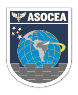      FORMULÁRIO PBRData: ProcessoProcessoProcessoProcessoProcessoProcessoProcessoProcessoProcessoProcessoProcessoProcessoIdentificaçãoIdentificaçãoAnáliseAnáliseAvaliaçãoAvaliaçãoTratamentoTratamentoTratamentoTratamentoAprendizagemAprendizagemDescriçãoTipoCausaEfeitoNívelRecomendaçãoAçãoEvidênciaPrazoResponsávelReavaliaçãoConclusãoLocal/HoraSetorResponsávelVisto da ASGQ